Publicado en SHENZHEN, China el 25/01/2024 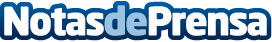 TerraMaster lanza nueva Duple Backup para seguridad de datos en dispositivos TNASTerraMaster, una marca profesional dedicada a ofrecer productos de almacenamiento innovadores para hogares y empresas, acaba de presentar la NAS de 4 bahías más potente F4-424 Pro y la nueva versión de su sistema Duple Backup, una herramienta profesional de recuperación de desastres desarrollada específicamente para usuarios profesionales y domésticosDatos de contacto:MikeMarketing Manager+86 755 81798272Nota de prensa publicada en: https://www.notasdeprensa.es/terramaster-lanza-nueva-duple-backup-para Categorias: Hardware Software Ciberseguridad Innovación Tecnológica http://www.notasdeprensa.es